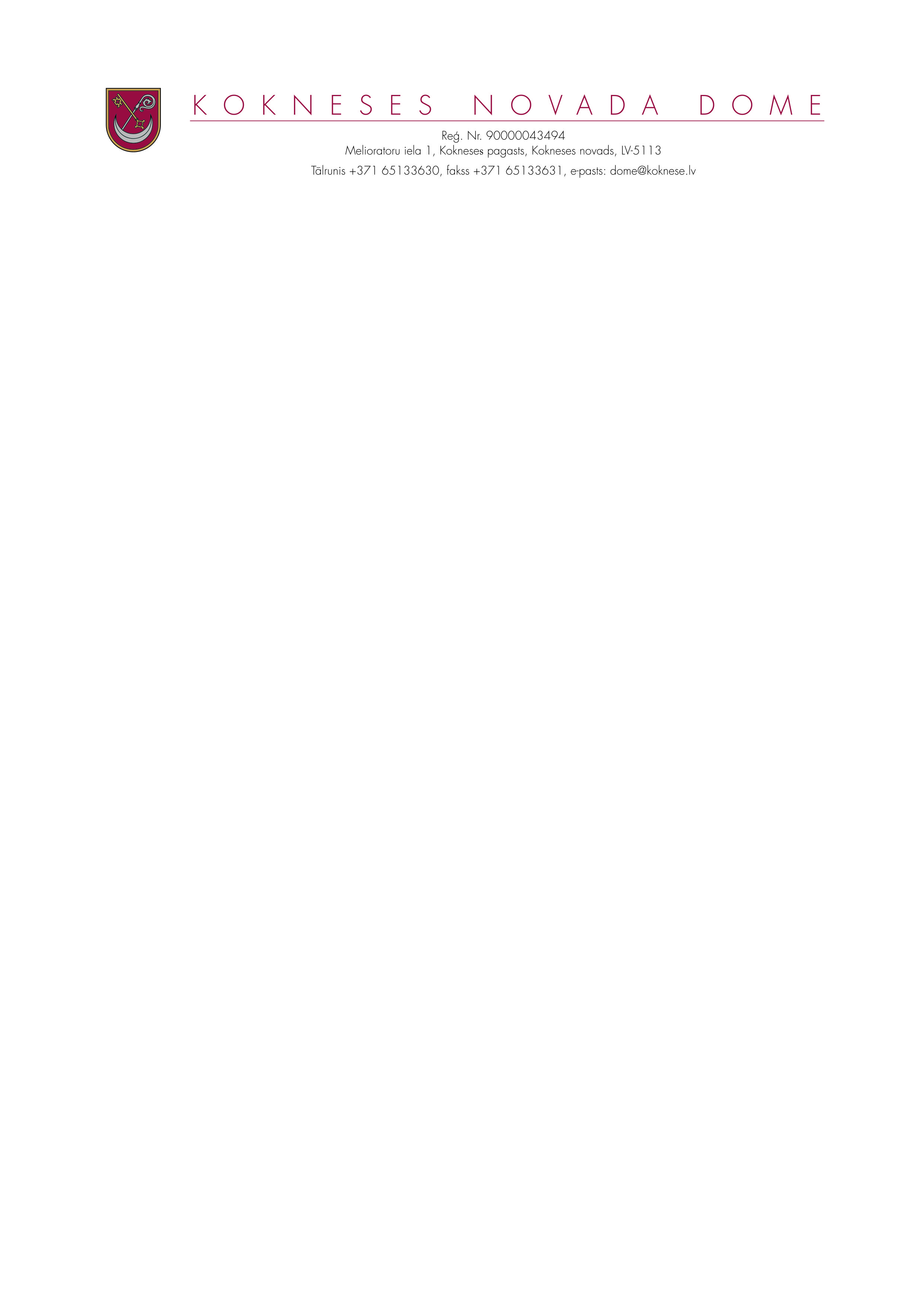 DOMES SĒDES PROTOKOLSKokneses novada Kokneses pagastā2019.gada 10.jūlijā								Nr.10Sēde sasaukta plkst.14.ooSēde tiek atklāta plkst.14.ooSĒDI  VADA domes priekšsēdētājs Dainis VINGRISPROTOKOLĒ- domes sekretāre Dzintra KRIŠĀNESĒDĒ PIEDALĀS:Domes deputāti- Ilgonis Grunšteins, Aigars Kalniņš, Dāvis Kalniņš,  Rihards Krauklis, Pēteris Keišs, Jānis Liepiņš, Henriks Ločmelis, Ivars Māliņš, Edgars Mikāls, Māris Reinbergs, Valdis Silovs, Ziedonis VildeDomes administrācijas darbinieki-Ilmārs Klaužs- domes izpilddirektors;Ligita Kronentāle- domes juriste;Lāsma Ruža-Riekstiņa- Iršu pagasta pārvaldes vadītāja;Ilze Pabērza- Bebru pagasta pārvaldes vadītāja;SĒDĒ NEPIEDALĀS domes deputāti:Jānis Miezītis- darbāJānis Krūmiņš- darbāSēdes vadītājs D.Vingris  atklāj domes sēdi un lūdz deputātus aptirināt sēdes darba kārtību.Atklāti balsojot, PAR-13 (Ilgonis Grunšteins, Aigars Kalniņš, Dāvis Kalniņš,  Rihards Krauklis, Pēteris Keišs, Jānis Liepiņš, Henriks Ločmelis, Ivars Māliņš, Edgars Mikāls, Māris Reinbergs, Valdis Silovs, Ziedonis Vilde, Dainis Vingris), PRET-nav, ATTURAS-nav, Kokneses novada dome NOLEMJ apstiprināt šādu 2019.gada 10.jūlija  domes sēdes darba kārtību:SĒDES DARBA KĀRTĪBA:1. Par darba aizsardzību  un ugunsdrošību pašvaldībā , tās iestādēs un struktūrvienībās2. Par meliorācijas sistēmām3. Par p/a “Kokneses Sporta centrs” finansiālo darbību 2019.gada  pirmajā pusgadā4. Par sociālā budžeta līdzekļu Izlietojumu 2019.gada 1.pusgadā5.DAŽĀDI JAUTĀJUMI5.1. Par  publiskās apspriešanas  jautājumā “ Vai Jūs atbalstāt Kokneses novada kā patstāvīgas Latvijas Republikas administratīvās teritorijas saglabāšanu” rezultātiem5.2.Par papildus finansējumu projektam „Kultūrvēsturiskā mantojuma saglabāšana Kokneses novadā” 5.3.Par  Grozījumiem Kokneses novada pašvaldības  amatpersonu un darbinieku atlīdzības nolikumā5.4. Par Noteikumu “ Atpūtas vietai pie Daugavas” apstiprināšanu5.5.Par projekta „Kustību prieks” iesniegumu5.6.Par projekta Interreg V-A Latvijas - Lietuvas pārrobežu sadarbības programmā 2014.-2020.gadam neattiecināmo izmaksu finansēšanu6.PAR IESNIEGUMU IZSKATĪŠANU6.1.Par nekustamo īpašumu jautājumu  risināšanu6.2. Par finansējumu sportistei6.3. Par finansējumu kalendāram6.4. Par atvaļinājumu novada domes priekšsēdētājam7.Par īres līgumu pagarināšanu1. Par darba aizsardzību  un ugunsdrošību pašvaldībā , tās iestādēs un struktūrvienībās_______________________________________________________________________________________________________ ZIŅO: Dainis VingrisKokneses novada dome ir iepazinusies ar darba aizsardzības speciālistes Gunitas Majores sagatavoto informāciju par darba aizsardzību un ugunsdrošību pašvaldībās, tās iestādēs un struktūrvienībās.	Ņemot vērā iepriekš  minēto, Finanšu un attīstības pastāvīgās komitejas 03.07.2019. ieteikumu, atklāti balsojot, PAR-13 (Ilgonis Grunšteins, Aigars Kalniņš, Dāvis Kalniņš,  Rihards Krauklis, Pēteris Keišs, Jānis Liepiņš, Henriks Ločmelis, Ivars Māliņš, Edgars Mikāls, Māris Reinbergs, Valdis Silovs, Ziedonis Vilde, Dainis Vingris), PRET-nav, ATTURAS-nav, Kokneses novada dome NOLEMJ:	1.Pieņemt zināšanai informāciju par darba aizsardzību un ugunsdrošību pašvaldībās, tās iestādēs un struktūrvienībās.2. Par meliorācijas sistēmām _______________________________________________________________________________________________________ ZIŅO: Dainis VingrisKokneses novada dome ir noklausījusies sagatavoto informāciju  par meliorācijas sistēmām Kokneses novadā.	Ņemot vērā iepriekš  minēto, Finanšu un attīstības pastāvīgās komitejas 03.07.2019. ieteikumu, atklāti balsojot, PAR-13 (Ilgonis Grunšteins, Aigars Kalniņš, Dāvis Kalniņš,  Rihards Krauklis, Pēteris Keišs, Jānis Liepiņš, Henriks Ločmelis, Ivars Māliņš, Edgars Mikāls, Māris Reinbergs, Valdis Silovs, Ziedonis Vilde, Dainis Vingris), PRET-nav, ATTURAS-nav, Kokneses novada dome NOLEMJ:	1.Pieņemt zināšanai informāciju par  meliorācijas sistēmām Kokneses novadā.1.pielikumsKokneses novada domes2019.gada 10.jūlija lēmumam Nr.2Meliorācijas sistēmu stāvoklis Bebru pagastā.Vispārējo informāciju par meliorācijas sistēmu izvietojumu var atrast www.melioracija.lv Meliorācijas kadastra kartē. Bebru pagasta teritorijas meliorācijas sistēmu ūdeņi tiek ievadīti:1. Bebrupē un tālāk uz Lobes ezeru;2. Pērsē un tālāk uz Daugavu;3.  Lobes upē, kas ietek Ogrē. Ūdens noteces ir izvietotas vienmērīgi pa visu pagasta teritoriju. Pagastā zemes pārsvarā ir meliorētas ar segto drenāžu, nelielās platībās sastopama vaļējā drenāža/pļavu platībās, kas izvietotas palienēs/. Masveida meliorācija tika veikta līdz 20 gs. 90 gadiem, līdz ar to platības tika iekoptas jau līdz zemju privatizācijai. Pašreiz lauksaimniecības zemes tiek apsaimniekotas intensīvi, saimniekošanas kultūras līmenis ir augsts. Pagastā maz ganību platību.Pozitīvi.1. Valsts veikusi valsts nozīmes ūdensnoteku tīrīšanu – Senču grāvis 2014.; Bormaņu grāvis – 2017.; Paskule – 2019.; Ozolu grāvis – pašreiz strādā.2. Zemnieki, izmantojot ES līdzekļus, veic meliorācijas sistēmu atjaunošanu un tīrīšanu. Laukos, likvidējot apaugumu, uzlabojas mitruma režīms.3. Pagasta komunālā nodaļa veic meliorācijas sistēmas elementu sakārtošanu, ja tā saistīta ar pagasta lietošanas ceļiem un Vecbebru ciemata teritorijā.4. Aktīvi  darbojas Latvijas meži, veicot meliorācijas darbus mežā masīvos, kas pakārtoti ietekmē lauksaimniecības zemju stāvokli un koplietošanas ceļus.5. Vecbebru stadionā 2018. gadā veicām meliorācijas viena vada nomaiņu pret lielāka diametra cauruli.Problēmas:1. Lieli lauka masīvi ar kopējo drenāžas tīklu, zemes apsaimnieko vairāki saimnieki, līdz ar to meliorācijas sistēma netiek pietiekami uzturēta, jo koplietošanā ir meliorācijas grāvji, bet kontrolakas,  nosēdakas un skatakas atrodas atsevišķos īpašumos, visus sistēmas elementus nepieciešams regulāri tīrīt.2. Meliorācijas sistēmas vecas, iespējami vadu bojājumi/māla cauruļu drenāža/, aizsprostojumi ar krūmu saknēm, augsnes iesēdumi.3. Augstais ūdens līmenis Lobes ezerā, nepastāv noteces iespēja Bebrupītes baseinam.4. Bebru aizsprosti novadgrāvjos un noteces ūdenstilpnēs.5. Zemes īpašnieku nekorekta rīcība, izcērtot grāvjus. Zari, šķeldas atliekas paliek grāvjos, ko ūdens plūsma aiznes uz caurtekām, tās aizsprostojot. Tiek aizarti grāvji , ievalces gar ceļiem. Tehnikas apgriešanās notiek uz ceļiem.6. Grāvji gar ceļiem, ievalces daudzās vietās ūdeni neaizvada līdz sistēmai.7. Nav sakārtota nokrišņu ūdeņu savākšanas sistēma Vecbebru centrā, patreiz meklējam iespējas izstrādāt projektu8. Stadiona meliorācijas sistēmai uz futbola laukuma ir iesēdumi, jāpēta to cēloņi. P.S. Mazais nokrišņu daudzums 2018. gadā un 2019. gadā neļauj korekti vērtēt meliorācijas sistēmu darbību.Bebru pagasta pārvaldes vadītāja                                                                                                  I.Pabērza2.pielikumsKokneses novada domes2019.gada 10.jūlija lēmumam Nr.2Meliorācijas sistēmu stāvoklis Iršu pagastā.Meliorācijas sistēma tika veikta līdz 20 gs. 90 gadiem. Pagastā zemes ir meliorētas ar segto drenāžu un ar vaļējo drenāžu. Iršu pagasta teritorijas meliorācijas sistēmu ūdeņi tiek ievadīti Iršupītē un tiem paredzētajos novadgrāvjos. Ūdens noteces ir tikai divas, kas izvietotas pie daudzdzīvokļu mājas “Dimanti”.Paveiktie darbi:Lai novērstu vairāku Līvānu tipa māju applūšanu pavasaros un rudeņos, 2018 g. tika atjaunota bojātā lietus notekūdeņu novadīšana 98 m garumā.Izmantojot ES Lauksaimniecības fonda lauku attīstībai līdzekļus tika veikti  grants ceļu atjaunošanas darbi valsts nozīmes ūdensnoteku tīrīšana ceļaposmā  Slapsiles- Vilkāres 3.57 km. garumā, Jirjēni- Melderi 2 km garumā, Vilkāres – Pamati, 1.42 km garumā 2018.g.Pagasta zemnieki, izmantojot gan ES līdzekļus, gan savu tehniku, veic meliorācijas sistēmu atjaunošanu un tīrīšanu. Iršu pagasta komunālā nodaļa veic meliorācijas sistēmas sakārtošanas darbus Iršu ciemata teritorijā. 2017 g. ielikta lietus notekūdeņu drenāža pie daudzdzīvokļu mājas “Dālderi”.Pēdējo 2 gadu laikā ar mednieku kluba “Irši” palīdzību intensīvi tika likvidēti bebru aizsprosti novadgrāvjos un ūdenstilpnēs.Veicamie darbi:Jāsakārto nokrišņu ūdeņu savākšanas sistēma Iršu pagasta centrā, nākotnē meklēsim iespējas šīs problēmas atrisināt.Jāsakārto grāvji gar ceļiem.Problēmas:Meliorācijas sistēmas vecas, iespējami to bojājumi.Pagasta teritorija ir liels drenāžas tīklu apjoms, taču zemes apsaimnieko vairāki saimnieki. Koplietošanā ir meliorācijas grāvji, bet kontrolakas atrodas atsevišķos īpašumos, visus sistēmas elementus nepieciešams regulāri apsekot un uzturēt kartībā.Sagatavoja : Iršu pagasta pārvaldes vadītāja Lāsma Ruža-Riekstiņa   03.07.2019                                                                  3. Par p/a “Kokneses Sporta centrs” finansiālo darbību 2019.gada  pirmajā pusgadā_______________________________________________________________________________________________________ ZIŅO: Dāvis KalniņšKokneses novada dome ir iepazinusies ar p/a “Kokneses Sporta centrs” sagatavoto informāciju  par aģentūras finansiālo darbību 2019.gada 1.pusgadā.Ņemot vērā iepriekš  minēto, Finanšu un attīstības pastāvīgās komitejas 03.07.2019. ieteikumu, atklāti balsojot, PAR-12 (Ilgonis Grunšteins, Aigars Kalniņš,  Rihards Krauklis, Pēteris Keišs, Jānis Liepiņš, Henriks Ločmelis, Ivars Māliņš, Edgars Mikāls, Māris Reinbergs, Valdis Silovs, Ziedonis Vilde, Dainis Vingris), PRET-nav, ATTURAS-nav, Dāvis Kalniņš nepiedalās balsojumā, Kokneses novada dome NOLEMJ:	1.Pieņemt zināšanai informāciju par p/a “Kokneses Sporta centrs”  informāciju  par aģentūras finansiālo darbību 2019.gada  pirmajā pusgadā.1.pielikumsKokneses novada domes2019.gada 10.jūlija lēmumam Nr.34. Par sociālā budžeta līdzekļu Izlietojumu 2019.gada 1.pusgadā_______________________________________________________________________________________________________ ZIŅO: Pēteris KeišsIepazinusies ar Sociālā dienesta sagatavoto informāciju un  ņemot vērā  2019.gada 3.jūlija Sociālo jautājumu  un veselības aprūpes pastāvīgās komitejas ieteikumu, atklāti balsojot, PAR-13 (Ilgonis Grunšteins, Aigars Kalniņš, Dāvis Kalniņš,  Rihards Krauklis, Pēteris Keišs, Jānis Liepiņš, Henriks Ločmelis, Ivars Māliņš, Edgars Mikāls, Māris Reinbergs, Valdis Silovs, Ziedonis Vilde, Dainis Vingris), PRET-nav, ATTURAS-nav, Kokneses novada dome NOLEMJ:1. Pieņemt zināšanai informāciju par sociālās palīdzības pabalstiem plānoto līdzekļu izlietojumu Kokneses novadā 2019.gada 1.pusgadā saskaņā ar pielikumiem Nr.1 un Nr.2.1.pielikumsKokneses novada domes10.07.2019. lēmumam Nr.42.pielikumsKokneses novada domes10.07.2019. lēmumam Nr.45.1. Par  publiskās apspriešanas jautājumā “ Vai Jūs atbalstāt Kokneses novada kā patstāvīgas Latvijas Republikas administratīvās teritorijas saglabāšanu” rezultātu apstiprināšana_______________________________________________________________________________________________________( Z.Vilde, D.Vingris)ZIŅO: Ligita Kronentāle2019. gada 21. marta Saeimas paziņojumā norādīts, ka Ministru kabinets pēc konceptuālā ziņojuma sagatavošanas par administratīvi teritoriālo iedalījumu un konsultācijām ar pašvaldībām saskaņā ar Eiropas vietējo pašvaldību hartas 5. pantu izstrādā un līdz 2019. gada 1. decembrim iesniedz Saeimai atbilstoši Saeimas lēmumā norādītajiem punktiem sagatavotu likumprojektu. Arī Vides aizsardzības un reģionālās attīstības ministrs intervijās vairākkārt ir norādījis, ka, veicot administratīvi teritoriālo reformu, tiks ņemts vērā administratīvi teritoriālo reformu skarto novadu iedzīvotāju viedoklis un attieksme pret gaidāmo reformu.Pamatojoties uz to, ka Vides aizsardzības un reģionālās attīstības ministrija plāno īstenot administratīvi teritoriālo reformu un sabiedrībai nav sniegts pārskats par to, kā reforma ietekmēs pašvaldības pakalpojuma saņēmējus, attiecīgi nav informācijas par finansiālo un sociālo ietekmi uz novada iedzīvotājiem, kā rezultātā būtiski var mainīties likumā  “Par pašvaldībām”  15.pantā noteiktās pašvaldības autonomās funkcijas un iedzīvotājiem sniegto pakalpojumu apjoms, kvalitāte un pieejamība, kas vistiešākā veidā skars Kokneses novada iedzīvotājus, Kokneses novada dome 2019.gada 17.jūnijā ārkārtas domes  sēdē pieņēma lēmumu: “1. Organizēt Kokneses novada iedzīvotāju publisko  apspriešanu ar mērķi noskaidrot novada iedzīvotāju viedokli par iespējamo Kokneses novada pievienošanu citām administratīvajām teritorijām. 2. Izsludināt publisko apspriešanu jautājumā “Vai Jūs atbalstāt Kokneses novada kā patstāvīgas Latvijas Republikas administratīvās teritorijas saglabāšanu?” iedzīvotāju viedokļa noskaidrošanai no 2019.gada 18.jūnija līdz 8.jūlijam (ieskaitot).” Ar minēto domes lēmumu apstiprinātā komisija ir apkopojusi publiskās apspriešanas rezultātus un aptaujas dalībnieku viedokļus ( lēmuma pielikumā). Ņemot vērā minēto un noklausoties Kokneses novada domes komisijas ziņojumu, saskaņā ar likuma “Par pašvaldībām” 12. pantu, 21. panta pirmās daļas 27.punktu, 61.1panta otrās daļas pirmo punktu, 61.2 pantu,  atklāti balsojot, PAR-12 (Ilgonis Grunšteins, Aigars Kalniņš, Dāvis Kalniņš,  Rihards Krauklis, Pēteris Keišs,  Henriks Ločmelis, Ivars Māliņš, Edgars Mikāls, Māris Reinbergs, Valdis Silovs, Ziedonis Vilde, Dainis Vingris), PRET-nav, ATTURAS-1 (Jānis Liepiņš) , Kokneses novada dome NOLEMJ:1.Apstiprināt publiskās apspriešanas jautājumā “Vai Jūs atbalstāt Kokneses novada kā patstāvīgas Latvijas Republikas administratīvās teritorijas saglabāšanu?” rezultātus (rezultātu apkopojums  pievienots pielikumā).2.Informāciju par Kokneses novada domes lēmumu šajā jautājumā, kā arī informāciju par publisko apspriešanu un rezultātu apkopojumu publicēt Kokneses novada mājas lapā www.koknese.lv  un Kokneses novada  informatīvajā izdevumā “Kokneses Novada Vēstis”.3. Informāciju par Kokneses novada domes lēmumu šajā jautājumā nosūtīt Vides aizsardzības un reģionālās attīstības ministrijai.4.Lēmuma izpildes kontroli uzdot domes izpilddirektoram Ilmāram Klaužam.PielikumsKokneses novada domes2019.fada 10.jūlija lēmumam Nr.5.1(protokols Nr.10)Publiskās apspriešanas jautājumā “ Vai Jūs atbalstāt Kokneses novada kā patstāvīgas Latvijas Republikas administratīvās teritorijas saglabāšanu” rezultātiPubliskajā apspriešanā piedalījušās – 214 ( divi simti četrpadsmit) personasPar jautājumu “Jā, atbalstu Kokneses novada kā patstāvīgas Latvijas Republikas administratīvās teritorijas saglabāšanu” nobalsojušas – 193 ( viens simts deviņdesmit trīs) peronos jeb 90,2 %;Par jautājumu “Nē, atbalstu pievienošanu Aizkraukles novadam” nobalsojušas – 12 (divpadsmit) personas jeb 5,6 %;Par nederīgām atzītas  9 ( deviņas) aptaujas  anketas jeb 4,2 %.PielikumsKomisijas  publiskās apspriešanas  organizēšanai09.07.2019. Protokolam Nr.1KOMENTĀRIpubliskajā apspriešanā   jautājumā “ Vai Jūs atbalstāt Kokneses novada kā patstāvīgas Latvijas Republikas administratīvās teritorijas saglabāšanu” Atbildēm Jā , lai Kokneses novads paliktu kā patstāvīgs novads.1.Nebūs savas identitātes, samazināsies finanšu plūsma2.Kokneses novads sevi ir pierādījis kā spēcīgs, uz attīstību vērsts patstāvīgs novads. Lai saglabātu  turpmāko attīstību, esmu pret pievienošanu citam novadam;3.Kokneses novada pastāvēšanas laikā  notikusi pastāvīga izaugsme un pozitīva attīstība, tā turpināsim!4.Atbalstu divu līmeņu pašvaldību izveidi;5.Atbālstāma tikai tāda reforma, ja veidojas divu līmeņu pašvaldības ( apriņķi);6.Atbalstu vairāku līmeņu pašvaldības;7.Uzskatu, ka pašreizējā Kokneses novada  administratīvā teritorija ir optimāla, kas nodrošina Kokneses un Latvijas valsts attīstību;8.Jāveido apriņķi, kā otrā līmeņa pašvaldība;9.Neatbalstu reformu reformu dēļ. Nav loģiska pamatojuma. Stučkas rajonā jau bijām;10.Kokneses novada ir ļoti aktīva un radoša kultūras dzīve, attīstīta vietējo uzņēmumu un saimniecību darbība, rūpniecība , uzņēmējdarbība;11.Esmu par to, lai Latvijā būtu divu līmeņu pašvaldības – novadi un apriņķi . Kokneses novads paliktu, bet būtu iekļauts apriņķī.12.Samazināsies naudas plūsma sportam;13.Komentāru nav. Negribu14.Uzskatu šo pievienošanu  par bezjēdzīgu rīcību, jo atkal tiks tērēta nauda un atgriezīsimies vecā rajona robežās.15. Rūpe, ka zaudēsim savu identitāti;16.Kokneses novads ar savu izaugsmi ir apliecinājis, ka ir spējīgs pastāvēt patstāvīgi.17.Apvienojoties Kokneses, Bebru un Iršu pagastiem , ir izveidojies kompakts “dzīvotspējīgs” Kokneses novads. Par to liecina arvien pieaugošā novada labiekārtošana. Jūtam , ka ir izveidojusies saparatne un draudzīgas saites starp Kokneses, Bebru un Iršu iedzīvotājiem. Arvien attīstās uzņēmējdarbība novadā. Mēs pazīstam novada iedzīvotājus un izvēlamies strādātspējīgus novada domes deputātus. iekļaujoties Aizkraukles novadā mūsu dzīve tikai pasliktinātos. Kokneses novads ir Vidzemes novads. Mums nav jābūt Sēlijā. nevis 18.Novads spēj dzīvot kā patstāvīga administratīvā teritorija.19.Kokneses novads pats ar visu tiks galā.20.Domāju, ka pievienošana Aizkrauklei nav nepieciešama, jo Kokneses novads šobrīd pats sekmīgi attīstās.21.Būs mazāk starpnieku dažādu sadzīves jautājumu kārtošanā un tie būs pieejami tuvāk dzīves vietai.22.Koknesei jābūt gan pilsētai , gan jāsaglabā novads.23.Vietas ģeogrāfiskā teritorija nemainās no administratīvā sadalījuma.24.Gribu dzīvot patstāvīgā , neatkarīgā [pilsētā ar senu vēsturi un plaukstošu nākotni.25.Bet ir jomas, kur nepieciešama kopīga sadarbība, piem., izglītība, veselība u.c.26.Koknesē labāk sakopta vide.27.Kokneses novadam ir jābūt patstāvīgam.28.Kā ar pilsētas statusu Koknesei – šis jautājums nav vairs aktuāls.29.Šajā administratīvajā teritorijā var pietiekami labi veikt saimniecisko un  kulturālo darbību.30.Kā uzņēmējam tās būtu liekas izmaksas – visur adresi mainīt – ja pievienotu Aizkraukles nov.31.Nav pamatojuma, kāpēc mūsu novads būtu kaut kam jāpievieno.32.Kokneses novads mūs, mazo novada daļu atbalsta, lielākā teritorijā būsim nenozīmīgi. Koknese tiek paši ar visu galā.33.Koknese sanāk ģeogrāfiski tuvāk, lai veiktu sadarbību.34.Gribētu lai paliekam Kokneses nov.35.Kokneses novads ir pašpietiekams. Novadam ir spēja īstenot un attīstīt iedzīvotāju intereses.36.Kāpēc kaut ko vajag atkal mainīt, ja viss jau nedaudz sakārtojies.37.Koknese, Kokneses novads ir pilnveidojies tieši šādā teritoriālajā formātā.38.Koknese ir sakopta, skaista, Aizkraukle nolaista, nesakopta, vadībai nekas neinteresē.39.Attīstīta infrastruktūra, halle, baseins, parka atjaunošana, ielu remonts utt.40.Es nevēlos atgriezties iepriekšējo rajonu robežās, jo redzu izaugsmi infrastruktūrā (sporta halle, baseins), apkārtnes sakopšana, parka atjaunošana, ielu remonts utt.41.Kokneses novadu neuzskatu par ekonomiski vājāku. Uz šo brīdi VARAM nav sniedzis pārliecinošus argumentus, ka lielāki novadi spēs veiksmīgāk veicināt attīstību reģionos. Vēlos redzēt kaut vienu ekonomiski pamatotu dokumentu, kurā būtu saprotami izskaitļots, kā vienā plānotajā novadā ekonomiski spēcīgas pašvaldības pavilks uz augšu vājākas. Kā viss notiks reāli, nevis uz papīra.Atbildēm Nē, atbalstu pievienošanu Aizkraukles novadam42. Pilnīgi debīla aptauja. Uz šādu jautājumu jāatbild un tādi jārisina speciālistiem, nevis jebkurš ceļā satikts cilvēks, kurš nav spējīgs aiziet uz vēlēšanām, var dzīvot bez pases un prasīt tikai pabalstus. Visi sadzīves jautājumi jārisina Aizkrauklē.43.Vērenes  - 1 – izveidot mašīnu stāvvietas, blakus basketbola laukumam, jo bērnu rotaļu brīvais laukums ir neizmantots.44.Koknese, kā pagasts – jā. Līdz novadam Koknesei jāaug, darba vietu nav, ārsti labi, bet viņiem jāstrādā kā dispečeriem. Nodokli samaksāšu arī pagastā.45.Slimnīca, poliklīnika, aptieka, VID u.c. iestādes atrodas Aizkrauklē.5.2.Par papildus finansējumu projektam „Kultūrvēsturiskā mantojuma saglabāšana Kokneses novadā”_______________________________________________________________________________________________________ ZIŅO: Dainis VingrisProjekta ietvaros ir veikta 4 kapsētu digitalizācija un izgatavotas 4 kapsētu shēmas. Projektā netika plānoti līdzekļi informatīvo stendu izgatavošanai. Pamatojoties uz iesniegto cenu piedāvājumu. Saskaņā ar likuma „Par pašvaldībām” 15.panta pirmās daļas 2.punktu, kas paredz gādāt par savas administratīvās teritorijas labiekārtošanu un sanitāro tīrību, Ministru kabineta 2011.gada 4.oktobra noteikumu Nr.764 „Kārtība, kādā piešķir valsts un Eiropas Savienības atbalstu lauku attīstībai pasākumā „Konkurētspējas veicināšana vietējo attīstības stratēģiju īstenošanas teritorijā” un pasākumā „Lauku ekonomikas dažādošana un dzīves kvalitātes veicināšana vietējo attīstības stratēģiju īstenošanas teritorijā”” 26.punktu un Kokneses novada attīstības programmas 2013 – 2019.gadam rīcības un investīciju plāna 136.punktu (Novadu kapsētu datu digitalizācija) un 14.06.2018. Lauku atbalsta dienesta vēstuli Nr.04.6-11/18/222-e, ņemot vērā Finanšu un attīstības pastāvīgās komitejas 03.07.2019, ieteikumu , atklāti balsojot, PAR-13 (Ilgonis Grunšteins, Aigars Kalniņš, Dāvis Kalniņš,  Rihards Krauklis, Pēteris Keišs, Jānis Liepiņš, Henriks Ločmelis, Ivars Māliņš, Edgars Mikāls, Māris Reinbergs, Valdis Silovs, Ziedonis Vilde, Dainis Vingris), PRET-nav, ATTURAS-nav, Kokneses novada dome NOLEMJ:1.Piešķirt finansējumu no līdzekļiem neparedzētajiem gadījumiem 1060,40 euro  (viens tūkstotis sešdesmit  euro un 40 centi) apmērā četru   informatīvo stendu izgatavošanai  Kokneses novada kapsētās.5.3.Par  Grozījumiem Kokneses novada pašvaldības  amatpersonu un darbinieku atlīdzības nolikumā_______________________________________________________________________________________________________ ZIŅO: Dainis VingrisIepazinusies ar sagatavoto lēmuma projektu “Par grozījumiem Kokneses novada pašvaldības amatpersonu un darbinieku atlīdzības nolikumā”, pamatojoties uz  likuma “Par maternitātes un slimības apdrošināšanu” 36.pantu, likuma “Par pašvaldībām” 41.panta pirmās daļas 2. punktu, 21.panta pirmās daļas 27.punktu, ņemot vērā  Finanšu un attīstības pastāvīgās komitejas  03.07.2019. ieteikumu, atklāti balsojot, PAR-7 (Ilgonis Grunšteins, Aigars Kalniņš,   Rihards Krauklis, Pēteris Keišs,  Henriks Ločmelis,  Edgars Mikāls, Ziedonis Vilde), PRET-nav, ATTURAS-1 ( Jānis Liepiņš), Dainis Vingris, Māris Reinbergs, Dāvis Kalniņš, Ivars Māliņš, Valdis Silovs  balsojumā nepiedalās,  Kokneses novada dome NOLEMJ:	1. Apstiprināt Grozījumus Kokneses novada pašvaldības amatpersonu un darbinieku atlīdzības nolikumā(teksts pievienots  pielikumā).	1.2. Grozījumi “Kokneses novada pašvaldības amatpersonu un darbinieku atlīdzības nolikumā” stājas spēkā ar 2019.gada 11.jūliju, tie ir izsniedzami visiem Kokneses novada domes administrācijas, struktūrvienību un iestāžu vadītājiem, kā arī publicējami Kokneses novada mājas lapā www.koknese.lv.GrozījumiApstiprināti ar Kokneses novada domes 10.07.2019. sēdes lēmumu Nr.5.3 (protokols Nr.10) 2019.gada 10.jūlijāGrozījumi “Kokneses novada pašvaldības amatpersonu un  darbinieku atlīdzības Nolikumā”Kokneses novada Kokneses pagastāIzdarīt Kokneses novada pašvaldības amatpersonu un  darbinieku atlīdzības nolikumā (turpmāk tekstā –Nolikums) šādus grozījumus:Papildināt Nolikumu ar 61.2. punktu šādā raedakcijā :“ 61. 2 Pašvaldības institūcija, amatpersonām (darbiniekiem), kuri nostrādājuši kādā no pašvaldības institūcijām 5(piecus) un vairāk gadus un  kuriem darba periodā iestājusies ar Ministru kabinetu noteiktajā kārtībā izsniegtu darbnespējas lapu apliecināta pārejoša darba nespēja,  izmaksā no saviem līdzekļiem slīmības naudu 100 procentu apmērā no vidējās izpeļņas ar pirmo slimības dienu.”Aizstāt Nolikuma 61.1. punktā skaitli “60” ar skaitli “100”.Grozījumi Nolikumā stājas spēkā ar 2019.gada 11.jūliju.5.4. Par Noteikumu “ Atpūtas vietai pie Daugavas” apstiprināšanu_______________________________________________________________________________________________________ ( P.Keišs)ZIŅO: Dainis VingrisIepazinusies ar sagatavoto lēmuma projektu par noteikumu “Atpūtas vietai pie Daugavas” apstiprināšanu,  pamatojoties uz  likuma “Par pašvaldībām” 41.panta pirmās daļas 2.apakšpunktu, 21.panta pirmās daļas 27.punktu, ņemot vērā  Finanšu un attīstības pastāvīgās komitejas  03.07.2019. ieteikumu, atklāti balsojot, PAR-13 (Ilgonis Grunšteins, Aigars Kalniņš, Dāvis Kalniņš,  Rihards Krauklis, Pēteris Keišs, Jānis Liepiņš, Henriks Ločmelis, Ivars Māliņš, Edgars Mikāls, Māris Reinbergs, Valdis Silovs, Ziedonis Vilde), PRET-nav, ATTURAS-nav, Kokneses novada dome NOLEMJ:	1. Apstiprināt noteikumus “Atpūtas vietai pie Daugavas” (teksts pievienots  pielikumā).	2. Noteikumi “Atpūtas vietai pie Daugavas” stājas spēkā ar 2019.gada 11.jūliju, tie ir  izliekami atpūtas vietā un publicējami Kokneses novada mājas lapā www.koknese.lv.APSTIPRINATIar Kokneses novada domes 10.07.2019. sēdes lēmumu Nr.5.4 (protokols Nr.10) 2019.gada 10.jūlijāNOTEIKUMI„ ATPŪTAS VIETAI PIE DAUGAVAS ”Kokneses novada Kokneses pagastā1.  Atpūtas vieta izveidota ar mērķi rūpēties par Daugavas krasta  labiekārtošanu un zaļo zonu  ierīkošanu Kokneses iedzīvotājiem un to viesiem.2. Ņemot vērā tās specifiku, tā uzskatāma par sabiedrisku vietu, uz to attiecas un tajā jāievēro  Latvijas Republikas normatīvie akti, Kokneses novada 2010.gada 29.septembra saistošie noteikumi Nr.19 ( var iepazīties mājas lapā www.koknese.lv) kā arī šie noteikumi.3. Atpūtas vietas lietotājiem un apmeklētājiem jāievēro šie noteikumi, drošība un piesardzība, sabiedriskās kārtības, ugunsdrošības normas, sanitārās un higiēnas prasības, šajos noteikumos noteiktie ekspluatācijas ierobežojumi, jāizturas rūpīgi un saudzīgi pret uzstādītajām koka konstrukcijām, jāievēro pašvaldības darbinieku, policijas norādījumi un prasības. 4. Atpūtas vieta paredzēta iedzīvotāju atpūtai, veselības nostiprināšanai, kā arī fiziskās un garīgās attīstības veicināšanai.5. Uz laipas  vienlaicīgi drīkst atrasties līdz 2 cilvēkiem. Uzmanīgi slapjā laikā, jo koka elementi var būt slideni. 6. Bērnus, kuri nav sasnieguši 14 gadu vecumu, aizliegts atpūtas vietā atstāt bez uzraudzības. Šis noteikums attiecas uz bērnu vecākiem vai citu par bērnu atbildīgu personu, kura ir kopā ar bērnu. Attiecīgajai personai ir jānodrošina, lai atrodoties atpūtas vietā, bērna dzīvībai un veselībai netiktu nodarīts kaitējums, kā arī jārūpējas par bērna rīcību atbilstību šiem noteikumiem.7. Atpūtas vietā aizliegts iebraukt ar automašīnu un pārvietoties, izmantojot mehāniskās iekārtas (velosipēdi, motorolleri, skrituļdēļi u.t.t.). Ja gadījumā  pārvietojas pa Daugavas taku ar velosipēdu, tad caur šo atpūtas vietu tas jāstumj pie rokas.8. Aizliegts ienest un lietot alkoholiskos dzērienus, citas reibinošas vielas, kā arī smēķēt.9. Aizliegts piegružot atpūtas vietu un tai pieguļošo teritoriju. Atkritumus drīkst izmest tikai  tiem paredzētajās tvertnēs.10. Atturēties no jebkādas darbības vai rīcības, kas var traucēt citiem apmeklētājiem. 11. Mājdzīvnieki (suņi u.c.) vienmēr jātur īsā pavadā, tie nepārtraukti jāpieskata  un tā saimnieks ir atbildīgs par citu apmeklētāju drošību. Mājdzīvnieka saimnieka pienākums ir savākt aiz tā ekstrementus . 12. Aizliegts lietot necenzētus vārdus. 13. Aizliegts fiziski vai emocionāli ietekmēt teritorijas apmeklētājus. 14. Aizliegts lauzt, aprakstīt vai citādi bojāt pārģērbšanās kabīnes, skatu terasi un laipu. 15. Aizliegts nevērīgi apieties ar uguni un kurināt uguni tam neparedzētās vietās.16. Aizliegts bojāt teritorijas augāju, t.sk., kokus, krūmus, plūkt ziedus.17. Neatstāt personīgās mantas bez uzraudzības. Par personīgām mantām atbild pats apmeklētājs.18.Apmeklētāji ir materiāli atbildīgi par nodarītajiem zaudējumiem. Par materiālajiem zaudējumiem vainīgā persona atbild pilnā apmērā un likumdošanā noteiktajā kārtībā. Nodarītā zaudējuma apmēru nosaka atpūtas vietas īpašnieks.19. Apmeklētāju pienākums ir vērsties pret jebkuriem atpūtas vietas kārtības noteikumu pārkāpumiem un bojājumiem, cenšoties tos novērst vai pārtraukt, vajadzības gadījumā informējot Kokneses pašvaldības policiju (tālr.28653455) vai Komunālās nodaļas vadītāju (tālr. 29421728 ) .5.5.Par projekta „Kustību prieks” iesniegumu_______________________________________________________________________________________________________ ( P.Keišs)ZIŅO: Dāvis KalniņšSaskaņā ar likuma „Par pašvaldībām” 15.panta pirmās daļas 2.punktu un Ministru kabineta 2015. gada 13. oktobra noteikumiem Nr.590 “Valsts un Eiropas Savienības atbalsta piešķiršanas kārtība lauku attīstībai apakšpasākumā “Darbību īstenošana saskaņā ar sabiedrības virzītas vietējās attīstības stratēģiju” 49.punktu, ņemot vērā Finanšu un attīstības pastāvīgās komitejas 03.07.2019. ieteikumu, atklāti balsojot, PAR-7 (Ilgonis Grunšteins, Aigars Kalniņš,   Rihards Krauklis,  Henriks Ločmelis,  Edgars Mikāls, Māris Reinbergs, Dainis Vingris), PRET-4 (Pēteris Keišs, Jānis Liepiņš, Valdis Silovs, Ziedonis Vilde, ), ATTURAS-nav, Dāvis Kalniņš, Ivars Māliņš balsojumā nepiedalās, Kokneses novada dome NOLEMJ:1.Atbalstīt biedrības “Kokneses sporta veterānu klubs” projekta iesniegumu „Kustību prieks”  par skeitparka izbūvi, lai pilnveidotu un dažādotu sporta un saturīga brīvā laika pavadīšanas iespējām bagātu vidi Kokneses novadā, uzlabojot un attīstot sporta un aktīvās atpūtas infrastruktūru, izveidojot mūsdienu kvalitātes un izturības prasībām atbilstošu āra skeitparku Eiropas Lauksaimniecības fonda lauku attīstībai (ELFLA) Latvijas Lauku attīstības programmas 2014.-2020.gadam pasākuma “Atbalsts LEADER vietējai attīstībai (sabiedrības virzīta vietēja attīstība)” apakšpasākumā 19.2. „Darbību īstenošana saskaņā ar sabiedrības virzītas vietējās attīstības stratēģiju” aktivitātē 19.2.2. „Vietas potenciāla attīstības iniciatīvas” 6.rīcībā “Publiskās infrastruktūras uzlabošana pakalpojumu pieejamībai”. Projekta kopējās izmaksas ir līdz 54 284,70 euro, no kurām 27 000,00 euro ir ELFLA finansējums un 27 284,70 euro ir Kokneses novada domes finansējums. Izmaksas tiks precizētas pēc iepirkuma veikšanas. 2.Projekta iesnieguma atbalstīšanas gadījumā no Kokneses novada domes budžeta garantēt līdzfinansējumu 3 000,00 euro  apmērā un iztrūkstošo finansējumu 24 284,70 euro apmērā, kas pārsniedz projekta attiecināmās izmaksas projekta īstenošanai.3.Projekta iesnieguma atbalstīšanas gadījumā no Kokneses novada domes budžeta garantēt finansējumu būvuzraudzības veikšanai līdz 1350,00 euro apmērā.4.Projekta iesnieguma atbalstīšanas gadījumā no Kokneses novada domes budžeta veikt nomas līguma reģistrāciju Zemesgrāmatā nepieciešamības gadījumā.5.6.Par projekta Interreg V-A Latvijas - Lietuvas pārrobežu sadarbības programmā 2014.-2020.gadam neattiecināmo izmaksu finansēšanu_______________________________________________________________________________________________________ ZIŅO: Dainis VingrisKokneses novada dome kā vadošais partneris plāno iesniegt projekta iesniegumu programmas Interreg V-A Latvijas - Lietuvas pārrobežu sadarbības programmā 2014.-2020.gadam 3.projektu konkursā, kas noslēdzas 2019.gada 9.jūlijā, saskaņā ar Kokneses novada domes 26.06.2019. pieņemto lēmumu Nr.6.2.prot.Nr.9 – turpmāk Lēmums). Ņemot vērā Vides aizsardzības un  reģionālās attīstības ministrijas sniegto informāciju, par to, ka 2019.gada 11.jūnijā Ministru kabinetā (turpmāk – MK) tika izskatīts jautājums par pašvaldību aizņēmumiem Valsts kasē, t.sk. Eiropas Savienības struktūrfondu un Kohēzijas fonda (turpmāk – ES fondi) projektu īstenošanai, akcentējot ievērojamo neattiecināmo izmaksu īpatsvaru pašvaldību aizņēmumu pieprasījumos (sk. MK 11.06.2019 sēdes prototokollēmuma Nr.28 34.§ (turpmāk – MK lēmums)). MK pieņēma lēmumu uzdot “Ministrijām un Centrālajai finanšu un līgumu aģentūrai, izvērtējot pašvaldību ES un citas ārvalstu finanšu palīdzības līdzfinansēto projektu iesniegumus, ņemt vērā noteikto ierobežojumu uz projekta neattiecināmajām izmaksām un iespēju pašvaldībām tās finansēt no sava budžeta līdzekļiem”. Tāpat MK lēmums paredz atbalstīt risinājumu, kas paredz, ka prioritāri tiek izsniegti aizņēmumi “ES un citas ārvalstu finanšu palīdzības līdzfinansēto projektu īstenošanai ar aizņēmuma apmēru, kas nepārsniedz projekta attiecināmo izmaksu kopsummu”.Pamatojoties uz likuma „Par pašvaldībām” 14.panta otrās daļas 6.punktu, kas paredz racionāli un lietderīgi izlietot pašvaldības finanšu līdzekļus atbilstoši apstiprinātajam pašvaldības budžetam un augstāk minētajam MK lēmumam, ņemot vērā Finanšu un attīstības pastāvīgās komitejas 03.07.2019. ieteikumu,  atklāti balsojot, PAR-13 (Ilgonis Grunšteins, Aigars Kalniņš, Dāvis Kalniņš,  Rihards Krauklis, Pēteris Keišs, Jānis Liepiņš, Henriks Ločmelis, Ivars Māliņš, Edgars Mikāls, Māris Reinbergs, Valdis Silovs, Ziedonis Vilde, Dainis Vingris), PRET-nav, ATTURAS-nav, Kokneses novada dome NOLEMJ:1.Atstāt negrozītu iepriekš pieņemto Lēmumu par Kokneses novada domes kā vadošā partnera budžetu projektā, kas ir līdz 320 000,00 euro, un kas tiek plānots tikai projekta attiecināmajām izmaksām, no tā 85% jeb 272000,00 euro ir programmas finansējums, 5% jeb 16000,00 euro ir valsts dotācija un 10% jeb 32 000,00 euro ir Kokneses novada domes līdzfinansējums. (Projekta budžets tā izstrādes laikā var tikt samazināts).2.Atstāt negrozītu iepriekš pieņemto Lēmumu par to, ka projekta atbalstīšanas gadījumā Kokneses novada dome nodrošina nepieciešamo priekšfinansējumu šī lēmuma 1.punktā noteiktajā apjomā, ja nepieciešams, ņemot aizņēmumu Valsts kasē tikai projekta attiecināmajām izmaksām.3.Ja projekta īstenošanas laikā rodas neattiecināmās izmaksas, Kokneses novada dome apliecina, ka tās tiks segtas no pašvaldības budžeta līdzekļiem un tās nav plānots segt no valsts budžetā ņemta aizņēmuma.4.Projekta apstiprināšanas un veiksmīgas realizācijas gadījumā, Kokneses novada dome garantē projekta rezultātu uzturēšanu, apsaimniekošanu un pieeju sabiedrībai 5 gadus pēc projekta īstenošanas.	5.Atbildīgais par lēmuma izpildi Kokneses novada domes izpilddirektors Ilmārs Klaužs.6.1.Par nekustamo īpašumu jautājumu  risināšanu_______________________________________________________________________________________________________ 6.1.1Par nekustamā īpašuma sadalīšanu, nosaukuma piešķiršanu un lietošanas mērķa noteikšanu_____________________________________________________________________________________________________Atklāti balsojot, PAR-13 (Ilgonis Grunšteins, Aigars Kalniņš, Dāvis Kalniņš,  Rihards Krauklis, Pēteris Keišs, Jānis Liepiņš, Henriks Ločmelis, Ivars Māliņš, Edgars Mikāls, Māris Reinbergs, Valdis Silovs, Ziedonis Vilde, Dainis Vingris), PRET-nav, ATTURAS-nav, Kokneses novada dome NOLEMJ:1. Piekrist, ka D S, personas kods  sadala viņai piederošo Kokneses pagasta nekustamo īpašumu „nosaukums” ar kadastra Nr.3260 …  3,9 ha kopplatībā.    2. Atdalītajam nekustamajam īpašumam, kas sastāv no zemes vienības ar kadastra apzīmējumu 3260 ….   3,3 ha platībā, piešķirt nosaukumu “nosaukums” un noteikt zemes lietošanas mērķi - neapgūta ražošanas objektu apbūves zeme (kods 1000).3. Paliekošajam nekustamajam īpašumam, kas sastāv no zemes vienības ar kadastra apzīmējumu 3260 …   0,6 ha platībā, saglabāt nosaukumu  “nosaukums” un 0,5 ha platībā noteikt zemes lietošanas mērķi –- zeme, uz kuras galvenā saimnieciskā darbība ir lauksaimniecība (kods 0101) un 0,1 ha platībā noteikt zemes lietošanas mērķi –- individuālo dzīvojamo māju apbūve (kods 0601).Sēdes lēmums pievienots pielikumā uz vienas lapas.Sagatavoja I.Zilgalve6.2. Par finansējumu sportistei_______________________________________________________________________________________________________ ZIŅO: Dainis VingrisKokneses novada dome ir saņēmusi un iepazinusies ar  sportistes P E trenera  I E 2019.gada 14.jūnija  iesniegumu  finansiāli atbalstīt P  gatavošanos  Pasaules junioru čempionātam.	Iepriekšējā sezona [..]P E   bija ļoti laba. [..]	Šīs sezonas galvenais mērķis -Pasaules junioru čempionāts un  starti vairākos Pasaules kausa posmos.	[..] Nometnes  paliek garākas. Būs izdevumi  trenerim, jo nometnēs P  trenēsies J K un viņas trenera vadībā. Papildus būs vēl arī citi izdevumi.	Nepieciešamais finansiālais atbalsts – 3000,00 euro.	Ņemot vērā iepriekš minēto, Finanšu un attīstības  pastāvīgās komitejas 03.07.2019. ieteikumu, atklāti balsojot, PAR-13 (Ilgonis Grunšteins, Aigars Kalniņš, Dāvis Kalniņš,  Rihards Krauklis, Pēteris Keišs, Jānis Liepiņš, Henriks Ločmelis, Ivars Māliņš, Edgars Mikāls, Māris Reinbergs, Valdis Silovs, Ziedonis Vilde, Dainis Vingris), PRET-nav, ATTURAS-nav, Kokneses novada dome NOLEMJ:1.No līdzekļiem neparedzētiem gadījumiem piešķirt 3000,00 euro ( trīs tūkstoši euro) [‘’], Kokneses novada iedzīvotājai P E lai sagatavošanos  Pasaules  čempionātam.6.3. Par finansējumu kalendāram_______________________________________________________________________________________________________ ZIŅO: Dainis VingrisKokneses  novada dome ir saņēmusi un iepazinusies ar  Latvijas nacionālās bibliotēkas Atbalsta biedrības 2019.gada 10.jūnija vēstuli Nr.3 , kurā tiek lūgts finansiāls atbalsts 2020.gada  mākslas sienas kalendāra ar vācbaltiešu mākslinieka Vilhelma Zigfrīda Štafenhāgena 19.gadsmita  Latvijas pilsētu ainavu gravīrām izdošanai.	Vienu no kalendāra lapām rotās vēsturiska Kokneses pilsdrupu ainava.	Kalendārs iecerēts kā   elegants un reprezentīvs  dizaina izdevums.	Kalendāra izdošanai tiek lūgts 300,00 euro finansējums, bet pateicībā par sadarbību pašvaldības saņems 15 ( piecpadsmit) kalendārus un tiks minēta kalendārā kā atbalstītājs.	Ņemot vērē iepriekš minēto, Finanšu un attīstības  pastāvīgās komitejas 03.07.2019. ieteikumu, atklāti balsojot, PAR-13 (Ilgonis Grunšteins, Aigars Kalniņš, Dāvis Kalniņš,  Rihards Krauklis, Pēteris Keišs, Jānis Liepiņš, Henriks Ločmelis, Ivars Māliņš, Edgars Mikāls, Māris Reinbergs, Valdis Silovs, Ziedonis Vilde, Dainis Vingris), PRET-nav, ATTURAS-nav, Kokneses novada dome NOLEMJ:1.Ņemot vērā, ka pašvaldības  2019.gada budžets jau ir apstiprināts un tajā  šādi līdzekļi nav ieplānoti, finansiāli neatbalstīt Latvijas nacionālās bibliotēkas Atbalsta biedrību  2020.gada  mākslas sienas kalendāra ar vācbaltiešu mākslinieka Vilhelma Zigfrīda Štafenhāgena 19.gadsmita  Latvijas pilsētu ainavu gravīrām izdošanā.6.4. Par atvaļinājumu novada domes priekšsēdētājam_______________________________________________________________________________________________________ ZIŅO: Māris Reinbergs, Dainis VingrisKokneses  novada dome ir iepazinusies ar domes priekšsēdētāja Daiņa Vingra 2019.gada  5.jūlija  iesniegumu ar lūgumu piešķirt viņam  ikgadējo atvaļinājumu .Ņemot vērā iepriekš minētu,  Darba likuma 151..pantu  un Kokneses novada pašvaldības amatpersonu un  darbinieku atlīdzības Nolikuma 70.punktu,  atklāti balsojot, PAR-12 (Ilgonis Grunšteins, Aigars Kalniņš, Dāvis Kalniņš,  Rihards Krauklis, Pēteris Keišs, Jānis Liepiņš, Henriks Ločmelis, Ivars Māliņš, Edgars Mikāls, Māris Reinbergs, Valdis Silovs, Ziedonis Vilde), PRET-nav, ATTURAS-nav, Dainis Vingris balsojumā nepiedalās,  Kokneses novada dome NOLEMJ:1.Piešķirt Kokneses novada domes  priekšsēdētājam Dainim Vingrim  ikgadējo atvaļinājumu -  četras kalendāra nedēļas   no 2019.gada 22.jūlija  līdz 2019.gada 18.augustam ( ieskaitot) par nostrādāto laiku no  2018.gada 27.jūlija līdz 2019.gada 26.jūlijam.atklāti balsojot, PAR-12 (Ilgonis Grunšteins, Aigars Kalniņš, Dāvis Kalniņš,  Rihards Krauklis, Pēteris Keišs, Jānis Liepiņš, Henriks Ločmelis, Ivars Māliņš, Edgars Mikāls,  Valdis Silovs, Ziedonis Vilde, Dainis Vingris), PRET-nav, ATTURAS-nav, Māris Reinbergs balsojumā nepiedalās, Kokneses novada dome NOLEMJ:2. D.Vingra atvaļinājuma laikā   no 2019.gada 22.jūlija  līdz 2019.gada 18.augustam (ieskaitot) domes priekšsēdētāja pienākumus veikt domes priekšsēdētāja vietniekam Mārim Reinbergam.3. M.Reinberga veikto darbu D.Vingra atvaļinājuma  laikā  apmaksāt saskaņā ar Kokneses novada  pašvaldības  amatpersonu un  darbinieku atlīdzības  Nolikumu un Kokneses novada domes  2019.gada  30.janvāra  lēmumu  Nr 5. „Par  stunda likmi”  proporcionāli nostrādātajām stundām.7.Par īres līgumu pagarināšanu_______________________________________________________________________________________________________ ZIŅO: Ligita KronentāleAtklāti balsojot, PAR-13 (Ilgonis Grunšteins, Aigars Kalniņš, Dāvis Kalniņš,  Rihards Krauklis, Pēteris Keišs, Jānis Liepiņš, Henriks Ločmelis, Ivars Māliņš, Edgars Mikāls, Māris Reinbergs, Valdis Silovs, Ziedonis Vilde, Dainis Vingris), PRET-nav, ATTURAS-nav, Kokneses novada dome NOLEMJ:1.Pagarināt īres  līgumus sekojošiem pašvaldības dzīvokļu īrniekiem Kokneses pagastā:Sēdes lēmums pievienots pielikumā uz vienas lapas.Sēde slēgta  plkst. 14.36Sēdes vadītājs,domes priekšsēdētājs	(personiskais paraksts)   				D.VingrisSēdes vadītājs,Domes priekšsēdētāja vietnieks		(personiskais paraksts)		M.ReinbergsProtokolists,domes sekretāre			(personiskais paraksts)			Dz.KrišāneKokneses PA "Kokneses Sporta centrs" budžeta atskaiteKokneses PA "Kokneses Sporta centrs" budžeta atskaiteKokneses PA "Kokneses Sporta centrs" budžeta atskaiteKokneses PA "Kokneses Sporta centrs" budžeta atskaiteKokneses PA "Kokneses Sporta centrs" budžeta atskaiteKokneses PA "Kokneses Sporta centrs" budžeta atskaiteKokneses PA "Kokneses Sporta centrs" budžeta atskaiteIzmaksu kodiIzmaksu kodi2017.gada 1.pusg. izpilde (EUR)2018.gada 1.pusg. izpilde (EUR)2019.gada plāns (EUR)Budžeta izpilde 2019.gada 1.pusg.Budžeta izpilde 2019.gada 1.pusg.Izmaksu kodiIzmaksu kodi2017.gada 1.pusg. izpilde (EUR)2018.gada 1.pusg. izpilde (EUR)2019.gada plāns (EUR)EUR% 1100Atalgojums398264585910606351437481200Darba devēja valsts sociālās apdrošināšanas obligātās iemaksas, sociāla rakstura pabalsti un kompensācijas1171014006327171818056Kopā atlīdzība515365986513878069617502100Komandējumi un dienesta braucieni786571126464651Kopā komandējumi un darba braucieni7865711264646512210Pasta, telefona un citi sakaru pakalpojumi5555781184563482221Izdevumi par apkuri39452340786400030063472222Izdevumi par ūdeni un kanalizāciju57046416110006546602223Izdevumi par elektroenerģiju16407176163200018056562224Izdevumi par atkritumu savākšanu0001661002230Iestādes administratīvie izdevumi un ar iestādes darbības nodrošināšanu saistītie izdevumi128813561100943862240Remontdarbi un iestāžu uzturēšanas pakalpojumi2329127839451562402250Informācijas tehnoloģiju pakalpojumi66202352092261Ēku, telpu īre un noma21478214035096921237422264Iekārtu un inventāra īre un noma1210200002279Dalības maksas, ūdens ķīmisko izmeklējumu pakalpoj., u.c.280832188671254829Kopā pakalpojumi902088596317330481704472311Biroja preces77107350155442312Inventārs39732627180034501922314Izdevumi par precēm iest.adm.darb.nodrošināšanai2061221379203671462321Maksa par gāzi433996100022292232322Degviela337316800211262330Preces pārdošanai127830023602341Zāles, ķimikālijas, laboratorijas preces3787472080004666582350Kārtējā remonta un iestāžu uzturēšanas materiāli5661468910315571855Kopā krājumi, materiāli, energoresursi, preces16341157463048520336672512Pievienotās vērtības nodoklis2390452610500532651Kopā PVN maksājumi23904526105005326515000Nemateriālie ieguldījumi un pamatlīdzekļi37562460362562517Kopā izdevumi16501716913135795817825450Kokneses PA "Kokneses Sporta centrs" budžeta atskaiteKokneses PA "Kokneses Sporta centrs" budžeta atskaiteKokneses PA "Kokneses Sporta centrs" budžeta atskaiteKokneses PA "Kokneses Sporta centrs" budžeta atskaiteKokneses PA "Kokneses Sporta centrs" budžeta atskaiteIzmaksu kodiIzmaksu kodi2017.gada 1.pusg. izpilde (EUR)2018.gada 1.pusg. izpilde (EUR)2019.gada plāns (EUR)Budžeta izpilde 2019.gada 1.pusg.Budžeta izpilde 2019.gada 1.pusg.Izmaksu kodiIzmaksu kodi2017.gada 1.pusg. izpilde (EUR)2018.gada 1.pusg. izpilde (EUR)2019.gada plāns (EUR)EUR% 19.3.0.0.Dotācija no Kokneses novada domes1105001140002230001114805021.3.8.1.1.Par sporta halles nomu355045381330030052321.3.8.1.2.Ieņēmumi no trenažieru zāles13911222230015296621.3.8.1.3.Ieņēmumi no baseina235803247057044312655521.3.8.1.4.Ieņēmumi no peld. inventāra nomas37361111004634221.3.8.1.5.Ieņēmumi sauna+hidr.vanna36025522880064877421.3.8.1.8.Ieņēmumi PVN692295201733691375321.3.9.4.Ieņēmumi par dzīvokļu un komun. pakalp.(ūdens,kanaliz.,atkrit.izveš.)21082163400024386121.3.9.9.Citi ieņēmumi par maksas pakalpojumiem4685426914500232016Kopā ieņēmumi no maksas pakalpojumiem46211603151183805664448Kopā ieņēmumi15671117431534138016812449SOCIĀLAJAI PALĪDZĪBAI PLĀNOTO LĪDZEKĻU IZLIETOJUMS (euro) 2019.gada 1. pusgadāSOCIĀLAJAI PALĪDZĪBAI PLĀNOTO LĪDZEKĻU IZLIETOJUMS (euro) 2019.gada 1. pusgadāSOCIĀLAJAI PALĪDZĪBAI PLĀNOTO LĪDZEKĻU IZLIETOJUMS (euro) 2019.gada 1. pusgadāSOCIĀLAJAI PALĪDZĪBAI PLĀNOTO LĪDZEKĻU IZLIETOJUMS (euro) 2019.gada 1. pusgadāSOCIĀLAJAI PALĪDZĪBAI PLĀNOTO LĪDZEKĻU IZLIETOJUMS (euro) 2019.gada 1. pusgadāSOCIĀLAJAI PALĪDZĪBAI PLĀNOTO LĪDZEKĻU IZLIETOJUMS (euro) 2019.gada 1. pusgadāSOCIĀLAJAI PALĪDZĪBAI PLĀNOTO LĪDZEKĻU IZLIETOJUMS (euro) 2019.gada 1. pusgadāSOCIĀLAJAI PALĪDZĪBAI PLĀNOTO LĪDZEKĻU IZLIETOJUMS (euro) 2019.gada 1. pusgadāN.p.k.Pabalsta mērķisPabalsta veidsBudžetsGrozījumiBudžets kopāIzlietotsIzlietots kopāIzlietots %Atlikums1GMI līmeņa nodrošināšanainaudā 300003500013344.8316517.894716655.171GMI līmeņa nodrošināšanainatūrā5000350003173.0616517.89471826.942dzīvokļa pabalstspar komunālajiem maksājumiem dzīvokļos200005000014156.7728040.14565843.232dzīvokļa pabalstspar kurināmā iegādi290005000013568.3728040.145615431.632dzīvokļa pabalstspar remontu10005000031528040.14566853veselības aprūpeipar medikamentiem600060003070.853070.85512929.153veselības aprūpeipar medicīnas pakalpojumiem600060003070.853070.85512929.153veselības aprūpeizobu protezēšanai600060003070.853070.85512929.153veselības aprūpeibrilles bērniem600060003070.853070.85512929.154Pabalsti trūcīgām un maznodrošinātām ģimenēm ar bērniembērnudārza apmaksa trūcīgo un maznodrošināto ģimeņu bērniem12001200561.86561.8647638.144Pabalsti trūcīgām un maznodrošinātām ģimenēm ar bērniembrīvpusdienas skolā vidusskolēniem500500148.8148.830351.24Pabalsti trūcīgām un maznodrošinātām ģimenēm ar bērniemmācību līdzekļu iegādei7007000007004Pabalsti trūcīgām un maznodrošinātām ģimenēm ar bērniemceļa izdevumu segšanai 2002000002005Pabalsts daudzbērnu ģimenēmbērnudārza apmaksa 15000150008932.958932.95606067.056Pabalsts audžuģimenēmbērna uzturam980098002085.832085.83217714.177Sociālās garantijas pilngadību sasniegušajiem bez vecāku gādības palikušajiem bērniemikmēneša pabalsts540074002305.083549.01483094.927Sociālās garantijas pilngadību sasniegušajiem bez vecāku gādības palikušajiem bērniempatstāvīgas dzīves uzsākšanai10007400628.063549.0148371.947Sociālās garantijas pilngadību sasniegušajiem bez vecāku gādības palikušajiem bērniemdzīvokļa pabalsts10007400615.873549.0148384.138Pabalsts krīzes situācijāpamatvajadzību nodrošināšanai300030009009003021009Pārējā sociālā palīdzība (t.sk.bērnu uzturam pirmsadopcijas aprūpē)atsevišķu situāciju risināšanai200020003419.443419.44171-1419.4410Apbedīšanas pabalstsapbedīšanas izdevumu segšanai20002000460.08460.08231539.9211Pabalsts aprūpes nodrošināšanaipensionāra/ invalīda aprūpei20002000750750381250KOPĀKOPĀKOPĀ134800013480068436.8568436.855166363.15Pašvaldības apmaksātajiem sociālajiem pakalpojumiem plānoto līdzekļu izlietojums (EUR)Pašvaldības apmaksātajiem sociālajiem pakalpojumiem plānoto līdzekļu izlietojums (EUR)Pašvaldības apmaksātajiem sociālajiem pakalpojumiem plānoto līdzekļu izlietojums (EUR)Pašvaldības apmaksātajiem sociālajiem pakalpojumiem plānoto līdzekļu izlietojums (EUR)Pašvaldības apmaksātajiem sociālajiem pakalpojumiem plānoto līdzekļu izlietojums (EUR)Pašvaldības apmaksātajiem sociālajiem pakalpojumiem plānoto līdzekļu izlietojums (EUR)Pašvaldības apmaksātajiem sociālajiem pakalpojumiem plānoto līdzekļu izlietojums (EUR)2019.gada 1.pusgadā2019.gada 1.pusgadāSACPakalpojumu sniedzējsBudžetsPersonu skaitsIzlietots 1.pusgadāIzlietots %AtlikumsSkrīveru SAC33780.42Pļaviņu SAC42599.17pašlaik nav neviensValmieras SAC11752.2Ērgļu nov. SAC22027.36Līvānu nov. SAC11515.02Biedrība Labāka Rītdiena12205.98Krustpils nov. SAC1972.03320001314852.184617147.82Dzeguzīte550001823209.614231790.39Aprūpe mājāsAprūpe mājāsBudžetsPersonu skaitsIzlietots 1.pusgadāIzlietots %Atlikums968753354.13356332.87Vārds uzvārdsAdreseLīgums beidzasLīgums pagarināts I AKokneses pagasts31.07.2019Līdz 31.07.2020D DKokneses pagasts15.07.2019Līdz 15.01.2020.I G-ŠKokneses pagasts02.08.2019Līdz 02.08.2020N J Kokneses pagasts27.08.2019 Līdz 27.11.2020A PKokneses pagasts02.08.2019Līdz 02.01.2020.M PKokneses pagasts27.08.2019Līdz 27.08.2020I R  Kokneses pagasts12.08.2019Līdz 12.11.2019.A VKokneses pagasts04.08.2019 Līdz 04.08.2020